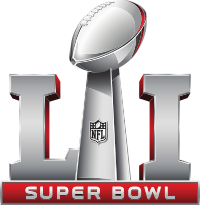      PARTY!! 	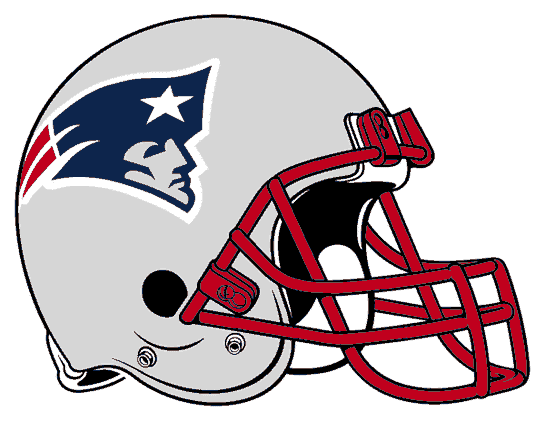 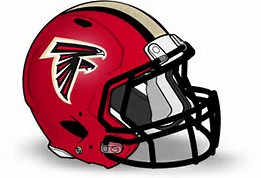 SUNDAY FEB. 5TH - Kick Off at 5:30         At  Maumee River Yacht Club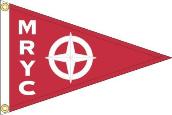 Tailgate MenuHalf Time Entertainment by Lady Gaga!!Come for the game or watch the commercials!!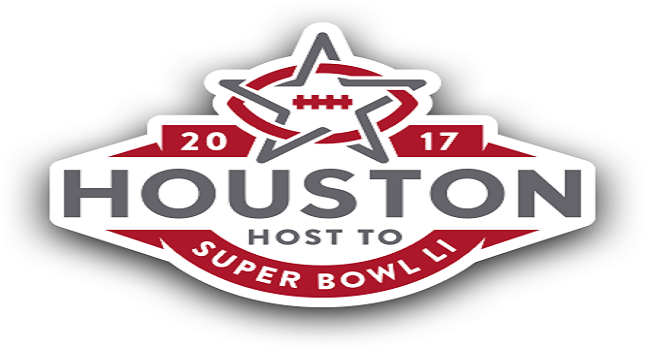 